CULTURE / POPULARIntroduction to Tarot Cards: Breaking Down the Meaning of Each SymbolWorking with your higher selfHow did tarot card readings start? 
Guide to self-empowerment as imaged through 78 symbolic cards.How do tarot cards work? 
Psychologist Carl Jung established a synchronicity of the cards which is the choice of a card as exactly what your higher self already knows. Types of decks
22 Major Arcana - archetypal images56 Minor Arcana cards:16 Court or Personality cards: Kings, Queens, Princes and Pages, 4 elements or suits: Fire, Earth, Air and Water, with 10 cards in each. There are no inherently negative cards.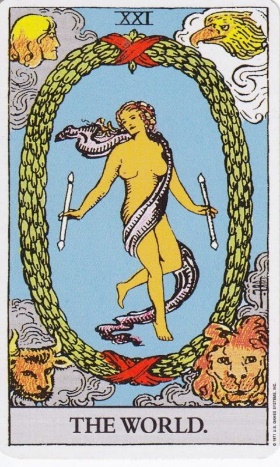 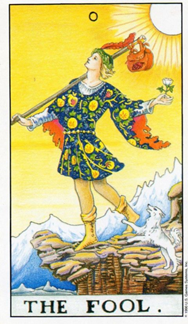 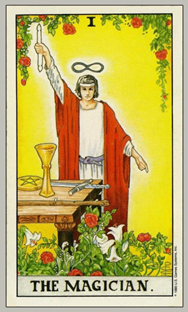 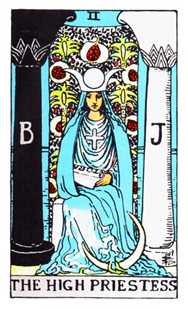 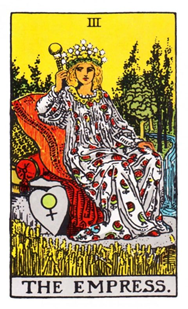 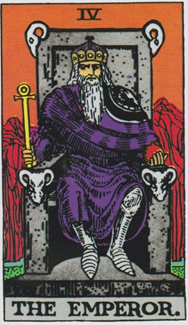 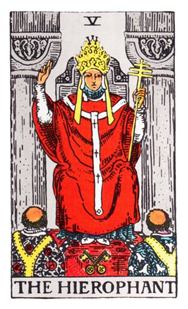 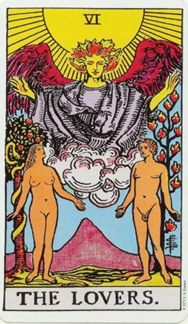 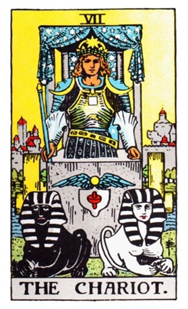 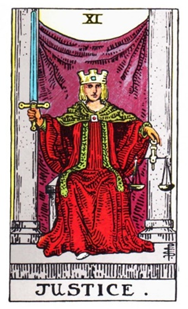 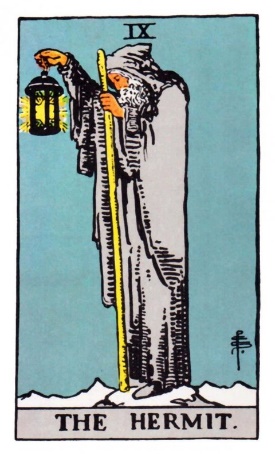 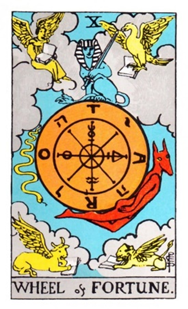 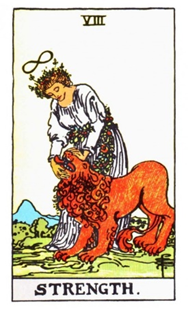 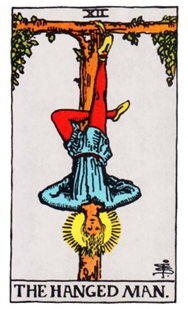 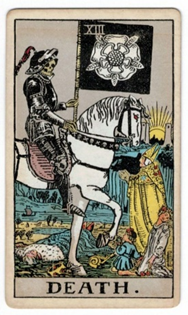 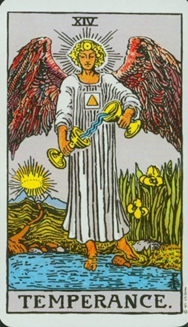 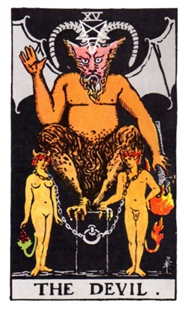 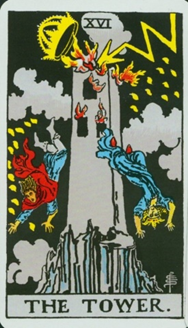 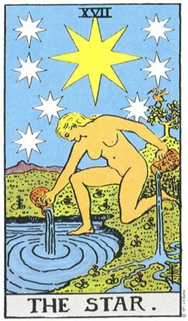 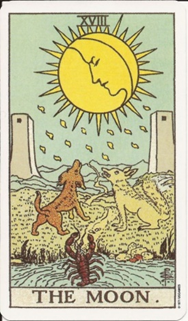 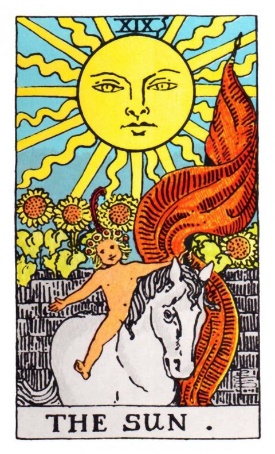 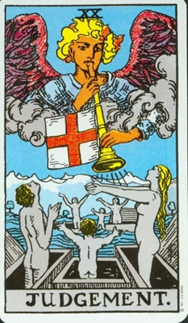 .. 